USDA Forest Service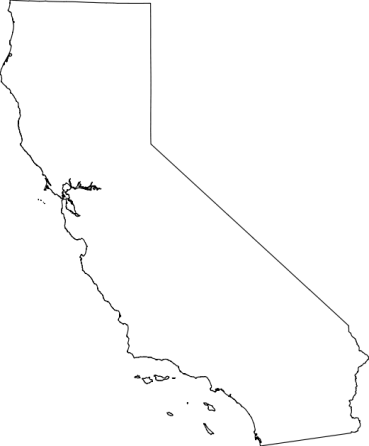 Pacific Southwest Region_______________________________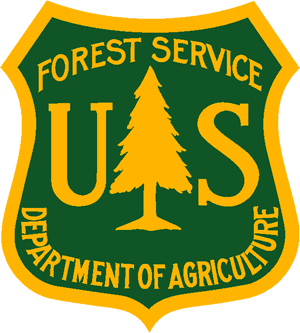 Outreach NoticeEldorado National ForestSeed Bank Manager___________________________________Biological Scientist-Seed Bank ManagerGS-0401-7/9Permanent Fill OpportunityOUTREACH INTEREST FORMSeed Bank ManagerEldorado National ForestPlease respond by If you are interested in this position, please complete this Outreach Interest Form and email Gary Cline at gary.cline@usda.govNAME:E-MAIL ADDRESS:MAILING ADDRESSTELEPHONE NUMBER CURRENT REGION/FOREST/DISTRICTCURRENT REGION/FOREST/DISTRICTCURRENT SERIES/GRADE CURRENT SERIES/GRADE CURRENT POSITION TITLECURRENT POSITION TITLE